S2 Homework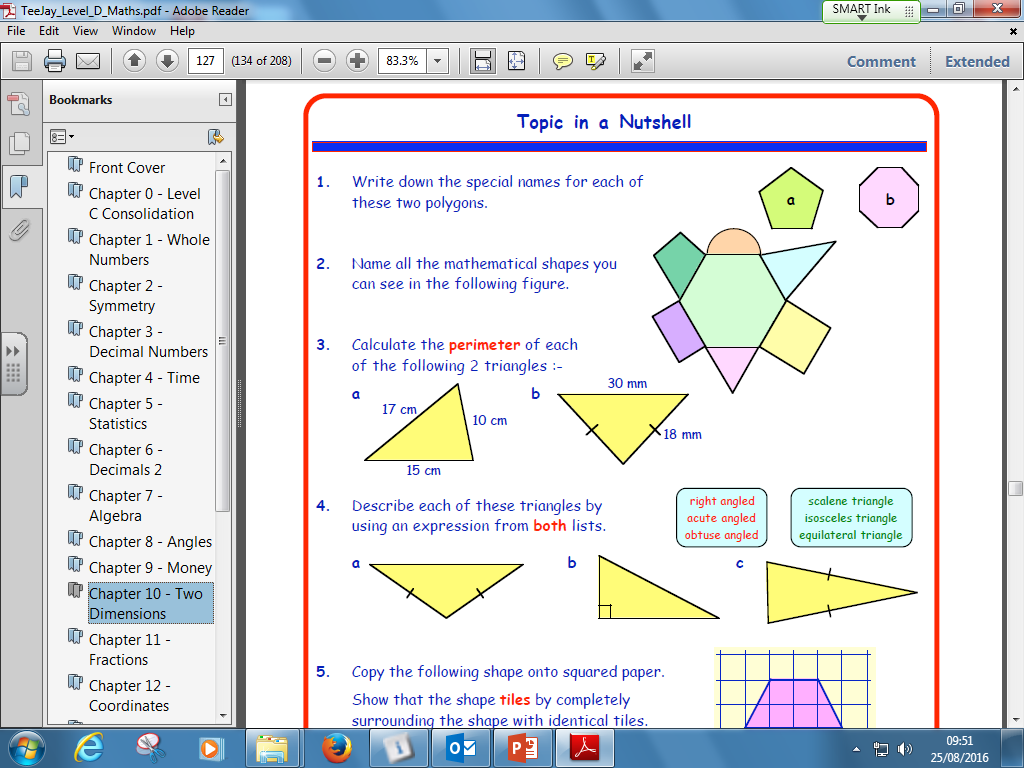 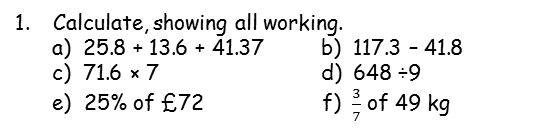 